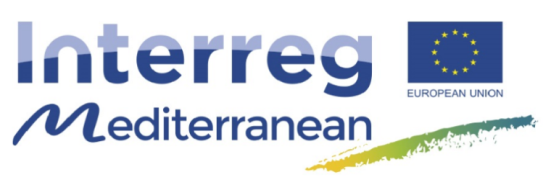 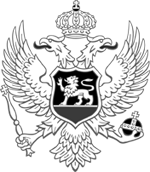 Government of MontenegroPrime Minister's OfficeEuropean Integration OfficeINFO DAYInterreg MED transnational Programme 2014-20203rd Call for Projects Proposals  13 November 2017Venue: EU Info centre, Podgorica Agenda10:00	Registration of participants					10:15	Opening speech - European Integration Office10:30	General Presentation of the Interreg MED Programme – European Integration Office11:00	Terms of References and Rules of Procedure: 3 rd call for projects proposal (single module and integrated projects) NCP MNE 11:30	Questions and answers 12:00	Closure of event 